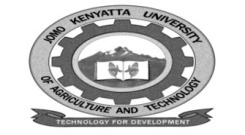 W1-2-60-1-6JOMO KENYATTA UNIVERSITY OF AGRICULTURE AND TECHNOLOGYUNIVERSITY EXAMINATIONS 2018/2019YEAR II SEMESTER I EXAMINATION FOR THE DEGREE OF BACHELOR OF  PROCUREMENT AND CONTRACT MANAGEMENTHPS 2202:  PURCHASING CONTEXTSDATE: APRIL  2019                                                                                  TIME: 2  HOURSINSTRUCTIONS:  Answer question one (compulsory) and any other two questions.QUESTION ONEa.	List and explain the roles of procurement function in an organization.											(10 marks) b.	Most organizations are currently outsourcing some of the activities and concentrating 	on the core activities.  List advantages and disadvantages of out sourcing.											(10 marks)c.	Purchasing function is responsible  for sourcing for goods, works and services.  	Distinguish between goods, works and  services giving examples.		(10 marks)QUESTION TWODiscuss the procurement cycle.							(20 marks)QUESTION THREEa.	List and explain the key differences between private and public sector procurement  	procedures.									(10 marks)b.	Differentiate between local and  overseas/foreign  procurement.		(10 marks)QUESTION FOURa.	Define the term “conflict of interest” and explain its importance in procurement.											(10 marks)b.	Give examples of stakeholders involved in the procurement  process and explain  roles 	they play.									(10 marks)